Publicado en  el 01/07/2014 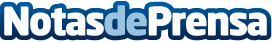 Indra se adhiere a Swan Forum para impulsar el desarrollo de tecnologías inteligentes para el aguaIndra se ha unido a SWAN, Smart Water Networks Forum, la organización líder en el mundo para impulsar la gestión inteligente del agua. SWAN FORUM tiene como fin promover la adopción de tecnologías basadas en análisis de datos en las redes con el fin de garantizar un uso inteligente, eficiente y sostenible del agua en todo el mundo.Datos de contacto:IndraNota de prensa publicada en: https://www.notasdeprensa.es/indra-se-adhiere-a-swan-forum-para-impulsar-el Categorias: Innovación Tecnológica http://www.notasdeprensa.es